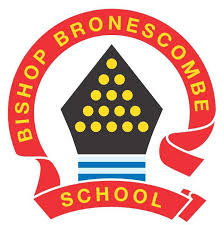 Learning Project Week 12 – Famous and Significant People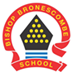 Year group: 5/6Learning Project Week 12 – Famous and Significant PeopleYear group: 5/6Here are suggested daily activities to enable you to support your child to access Maths and English learning activities at home.  Open-ended activities for other subjects follow on the next pages.  We would encourage Maths, Reading and Writing activities are completed daily, followed by a Learning Project activity of your choice.  You may wish to use resources on BBC Bitesize or other online providers if these are more suitable for you and your child (a full list can be found at the end of this document). If you need any support or further challenge, please contact your child's class teacher via Class Dojo. We would love you to share your Home Learning successes so please post to Class Dojo portfolios.  However, we would really encourage you to submit the task highlighted in yellow as your class teacher will give you feedback on this. Your work may be selected to appear in our newsletter and weekly Achievers' Collective Worship!  Again, if you are having trouble with this, please message your class teacher for advice.Here are suggested daily activities to enable you to support your child to access Maths and English learning activities at home.  Open-ended activities for other subjects follow on the next pages.  We would encourage Maths, Reading and Writing activities are completed daily, followed by a Learning Project activity of your choice.  You may wish to use resources on BBC Bitesize or other online providers if these are more suitable for you and your child (a full list can be found at the end of this document). If you need any support or further challenge, please contact your child's class teacher via Class Dojo. We would love you to share your Home Learning successes so please post to Class Dojo portfolios.  However, we would really encourage you to submit the task highlighted in yellow as your class teacher will give you feedback on this. Your work may be selected to appear in our newsletter and weekly Achievers' Collective Worship!  Again, if you are having trouble with this, please message your class teacher for advice.Maths ActivitiesReading ActivitiesMonday- What different calculations can your child create when adding and subtracting the numbers 111, 8276, 529, 18391, 9238 and 4163? Make sure they check it is correct using the inverse operation.CHALLENGE: Can you make some decimal numbers and add these to one of the whole numbers.Monday- can someone who is important to your child read to them? They could read an extract of their favourite book or share a poem. Tuesday- Encourage your child to play this online addition and subtraction game. They can play it more than once to see if they can reach the top score.Tuesday-Encourage your child to read a newspaper article about a famous person. What can they tell about the person from the language used? Does the article criticise them or is it complimentary – how can they tell?Wednesday- Play this missing box addition or missing box subtractiongame. They can work on the level that adds/subtracts 3 digits by clicking on the orange three. Can they make their own addition/subtraction calculations like this?Wednesday- Complete this reading comprehension activity about a famous botanist. Challenge your child to read the text in under 5 minutes and complete the comprehension questions. https://cdn.oxfordowl.co.uk/2020/03/13/08/48/24/fb03cb45-922f-477f-94db-f0c9a18980df/BondSATsSkills_Comprehension9-10_Unit1.pdfThursday- Roll a dice and make a 6 digit number (target number). If you do not have a dice, make up a 6 digit number. Get your child to write 2 addition and 2 subtraction calculations where the answer is the target number given. Make this easier by reducing the number of digits in the target number. Thursday- Visit Ducksters website and encourage your child to choose a person that interests them to read about. Can they record 10 facts they discovered?https://www.ducksters.com/biography/Friday - Get your child to find out when each family member was born and record this. Ask your child to add all of the years up together and find a total. Add up the years from the same generation - which decade has the most/least members?Friday-Character profile. Ask your child to create a profile about a famous book character e.g. Harry Potter, Matilda Wormwood or Percy Jackson.Spellings ActivitiesWriting ActivitiesSpelling rules for this week: ‘fer’referreferringrefereereferraltransferredpreferpreferredinferinferredinferenceMonday- Revise what subordinating and co-ordinating conjunctions are using these BBC Bitesize sessions https://www.bbc.co.uk/bitesize/topics/zwwp8mn/articles/z9wvqhvhttps://www.bbc.co.uk/bitesize/topics/zwwp8mn/articles/zqk37p3Monday-Use a dictionary to find and write the meaning of each word. Note the word class i.e. noun, adjective, verb etc.Monday- Revise what subordinating and co-ordinating conjunctions are using these BBC Bitesize sessions https://www.bbc.co.uk/bitesize/topics/zwwp8mn/articles/z9wvqhvhttps://www.bbc.co.uk/bitesize/topics/zwwp8mn/articles/zqk37p3Tuesday- Write the synonyms (word with the same/similar meaning) and antonyms (word that has the opposite meaning) for each word.Tuesday- Often famous people use their fame to help people. If you were a famous person, who would you like to help and what would you do to help? Write a paragraph explaining your ideas; make sure you use subordinating and co-ordinating conjunctions to join your ideas in the sentences.Wednesday- Mind map vocabulary that is associated with the following significant people: Mo Farah, Guy Fawkes, Anne Frank, Rosa Parks.Wednesday- Use the BBC Bitesize page to remind yourself of the difference between formal and informal language which you’ll need to use in your writing tomorrow. https://www.bbc.co.uk/bitesize/articles/zmnvgwxThursday- Draw and colour a picture of a famous person of your choice. Hide your spelling words inside your picture. Show your picture to someone and see if they can find your hidden words! Thursday- You may have heard on the news about Marcus Rashford who is a famous footballer. He wrote to the Prime Minister to ask that food could still be provided for school children during the summer holidays. Write a letter to the Prime Minister about something you feel strongly about. Make sure you use formal language.Friday- Write a poem using several of your spelling words. Underline the words that you use. Illustrate your poem. You can write any type of poem that you like. Enjoy!Friday- write an acrostic poem about a significant or famous person that is important to you. Choose vocabulary that reflects Learning Project - to be done throughout the weekSTEM Learning OpportunitiesSophia Barnacle ● Sophia was a British inventor who invented the Helter-skelter in 1907.  Try using junk box material to make your own helter-skelter or marble run.  Internet Safety ActivitiesThe following links are intended to provide you with support and resources to help you learn about online safety at home with your child.https://www.thinkuknow.co.uk/parents/support-tools/home-activity-worksheets/https://www.childnet.com/resources/online-safety-activities-you-can-do-from-homeAdditional learning resourcesBBC Bitesize-Lots of videos and learning opportunities for all subjectsClassroom Secrets Learning Packs-Reading, writing and maths activities for different ages.
TT Rockstars/Monster Multiplication-Your child can access both of these programmes with their school logins. On Times Table Rockstars, children should aim to play Soundcheck for 20 minutes daily.IXL online. Click here for Year 5 or here for Year 6. There are interactive games to play and guides for parentshttps://www.mathematicsmastery.org/free-resources. Take a look at the mastery mathematics home learning packs with a range of different activities and lessonsYear 5 Talk for Writing Home-school Booklets and Year 6 are an excellent resource to support your child’s speaking and listening, reading and writing skills.https://whiterosemaths.com/homelearning/ -online maths lessons. Watch a lesson video and complete the worksheet (can be downloaded and completed digitally).
The Learning Projects are based on the National Curriculum expectations for the key stage which your child is in. If your child requires more of a challenge, or you believe that there are some gaps in their learning then Century Tech is a fantastic resource that is currently free for home learning. The app is designed to address gaps and misconceptions, provide challenge and enables children to retain new knowledge. It uses artificial intelligence to tailor the learning to your child’s needs. Sign up here.